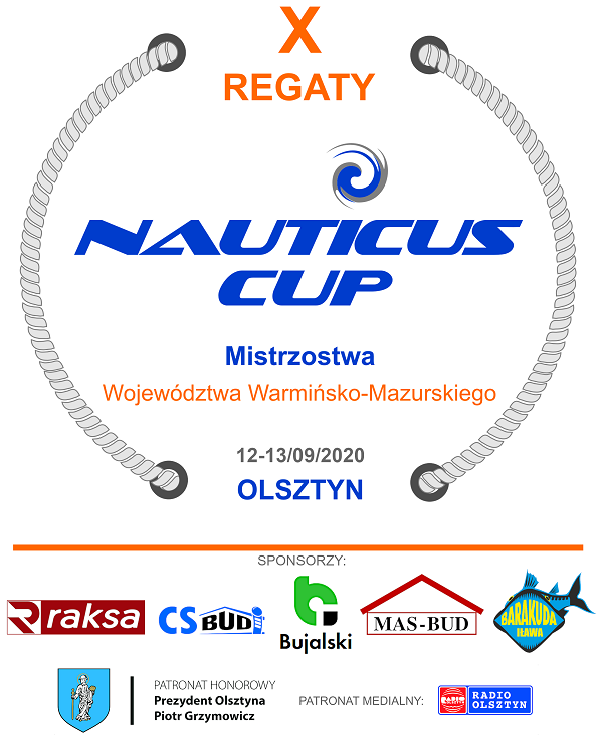 Zawiadomienie o Regatach " Mistrzostwa Województwa Warmińsko-Mazurskiego, Nauticus CUP 2020” w klasach
L`Equipe, OPP junor (12-15 lat) i cadet (do 12 lat), Laser 4,7 i Laser Radial, 420, 29er.Olsztyn, 24.08.2020Miejsce i terminy regatRegaty odbędą się na akwenie Jeziora Ukiel (Krzywe) w dniach: Olsztyn 12-13.09.2020r.Portem Regat będzie Przystań Słoneczna Polana w Centrum Żeglarstwa Wodnego i Lodowego               w Olsztynie ul. Sielska 38. OrganizatorNAUTICUS Yacht Club Olsztyn przy Nauticus Fundacji Sportów wodnych Dzieci i Młodzieży w Olsztynie ul. Sielska 38 przy współpracy z Gminą .PrzepisyRegaty rozgrywane będą zgodnie z „przepisami” zdefiniowanymi w Przepisach Regatowych Żeglarstwa WS edycji 2017-2020 oraz zgodnie z Regulaminem PSKO oraz przepisami klasowymi.Warunki uczestnictwa, zgłoszeniaZGŁOSZENIA DO REGAT DROGĄ INTERNETOWĄ SĄ ZGŁOSZENIAMI FINALNYMI. NIE MA MOŻLIWOŚCI ZGŁOSZENIA SIĘ W BIURZE REGAT!!ZGŁASZAJĄC SIĘ W SYSTEMIE  ZAWODNIK/TRENER  DEKLARUJE POPRAWNOŚĆ PODANYCH DANYCH.Zgłoszenia on-line do 10.09.2020 przez stronę www.upwind24.pl.      dla klas laser 4,7 i RadialZgłoszenia on-line do 10.09.2020 przez stronę https://portal.psko.pl/nauticus-cup-mistrzostwa-wojewodztwa-warminsko-mazurskiego-2020 dla pozostałych klas, tj Optymist, 420, 29erPodczas procedury zgłoszeniowej do  regat obowiązuje podanie danych na podstawie następujących dokumentów: 
a. ubezpieczenie OC na sumę gwarancyjną minimum 1.500.000 EUR; 
b. licencja sportowa zawodnika PZŻ
c. aktualne badanie lekarskie, w przypadku zawodników poniżej 23 roku życia; 
d. aktualne badanie lekarskie lub podpisane oświadczenie o stanie zdrowia, w przypadku zawodników powyżej 23 roku życia 
e. licencja PZŻ na reklamowanie indywidualne (jeśli dotyczy)Sygnał ostrzeżenia do pierwszego wyścigu regat podany zostanie nie wcześniej                        niż o godzinie 11.25. Wpisowe do regat wynosi dla klas dwuosobowych 150 zł dla klas jednoosobowych 80 zł. Wpisowe jest płatne na konto klubu NAUTICUS FUNDACJA PROMOCJI SPORTÓW WODNYCH DZIECI I MŁODZIEŻY Adres SIELSKA 38 10-803 OLSZTYN mbank: 42114011110000249698001001 z dopiskiem wpisowe do regat NC 2020, imię i nazwisko oraz klasa regatowa.Program regatSobota 12.09.2020 
11.30 wyścigi


Niedziela 13.09.2020
10.00 wyścigi
15.00 zakończenie regat

W dniu 13.09.2019 r żaden sygnał ostrzeżenia nie może być podany później niż o godz. 14.00. System rozgrywania regatWyścigi flotylli klasowych – wspólne wyścigi zawodników wszystkich kategorii wiekowych w poszczególnych klasach jachtów.System punktacji Stosowany będzie system małych punktów określony w Przepisach Regatowych Żeglarstwa.Planujemy rozegranie 6 wyścigów.Regaty zostaną uznane za ważne przy rozegraniu 1 wyścigu.Najgorszy rezultat będzie odrzucany przy rozegraniu minimum 4 wyścigów.
Instrukcja żeglugiInstrukcję żeglugi będzie dostępna na stronie regat..Trasa regatTrasa regat zostanie podana w instrukcji żeglugi.      11.	Nagrody. Zawodnicy, którzy zajmą miejsce 1-3 otrzymają puchary oraz nagrody rzeczowe.12.Prawa do wizerunkuZgłaszając się do regat zawodnik wyraża zgodę na: a. bezpłatne wykorzystanie swego wizerunku przez Organizatorów i sponsorów podczas zdjęć, filmów i innych reprodukcji w czasie trwania regat oraz we wszystkich materiałach dotyczących regat. b. przetwarzanie danych osobowych, zawartych w zgłoszeniu do regat dla celów przeprowadzenia zawodów, przez administratora danych osobowych – Nauticus Fundację Promocji Sportów Wodnych Dzieci i Młodzieży/ Nauticus Yacht Club Olsztyn  z siedzibą w Olsztynie (10-803), przy ul. Sielskiej 38, której akta rejestrowe przechowywane są przez Sąd Rejonowy w Olsztynie, VIII Wydział Gospodarczy Krajowego Rejestru Sądowego, pod nr KRS 0000289669, został/a pouczona/y, iż podanie danych jest dobrowolne, lecz konieczne do udziału w regatach oraz że przysługuje mu prawo dostępu do treści jego/jej danych i ich poprawiania c. umieszczenie danych (1) w publicznie dostępnym wykazie: wyniki regat, listy startowe (1) Zgoda dotyczy następujących danych: - imienia/imion i nazwiska - nr i daty ważności legitymacji/licencji, - adresu e-mail - daty urodzenia13. ZASTRZEŻENIE ODPOWIEDZIALNOŚCI Wszyscy uczestnicy biorą udział w regatach na własną odpowiedzialność. Żadna z czynności wykonana lub niewykonana przez organizatorów nie zwalnia uczestników regat od ponoszenia odpowiedzialności za jakąkolwiek szkodę spowodowaną przez zawodnika lub jego jacht, wynikającą z udziału w regatach.14.Noclegi i wyżywienieNoclegi - kluby załatwiają we własnym zakresie

Wyżywienie polecamy - Mariusz Goryszewski 601 872 889  lub w Restauracji Słoneczna Polana- Centrum Żeglarstwa Wodnego i Lodowego.Kontakt z organizatoremWacław Szukiel 605 100 043 e-mail biuro@nauticus.pl, www.nauticus.pl